COĞRAFYA DERSİ 10. SINIF 2. DÖNEM 3. YAZILI SORULARI (4) (TEST)… – …  EĞİTİM VE ÖĞRETİM YILI ………..……………..… OKULU 10/… SINIFICOĞRAFYA DERSİ 2. DÖNEM 3. YAZILISITarih: …/…/……ADI SOYADI:………………………… NU:………….. PUAN:………1-►Tarım yapılmış,hayvanlar evcilleştirilmiş►Yerleşik hayata geçilmiş,►Ticaret ilk defa takas yöntemiyle başlamıştır.Yukarda sözü edilen olaylar aşağıdaki tarihi hangisinde medyana gelmiştir ?A) Kalkoltik                                  B) Mezolitik                          C) PaleolitikD) Neolitik                                    E) Yeni Çağ2- Aşağıda bazı göller ve oluşum şekilleri eşleştirilmiştir. Bunlardan hangisi yanlıştır?A) Kovada-TektonikB) Çıldır -Heyelan setC) Ulubat-TektonikD) Moğan-Alüvyal setE) Yedigöller-Heyelan set3- Coğrafi Keşiflerle yeni ticaret yollarının bulunması, aşağıdakilerden hangisinin önemini yitirmesine neden olmuştur?A) Akdeniz limanlarınınB) Hıristiyanlığı yayma faaliyetlerininC) Şehir hayatınınD) Siyasi yapınınE) Krallara duyulan güvenin4- Aşağıdakilerden hangisi Türkiye'de hızlı nüfus artışının ortaya çıkardığı sorunlardan biri değildir?A) İşsiz nüfusun artmasıB) Köyden kente göçün artmasıC) Hayal standartlarının yükselmesiD) Kırsal kesimde tarım topraklarının aşırı işlenmesiE) Şehirlerde belediye hizmetlerinin aksaması5- Ülkemizde bazı bölgelerde kırsal alanlarda evlerin birbirinden uzak olduğu dağınık yerleşmeler varken bazı bölgelerde ise, evlerin birbirine çok yakın olduğu toplu yerleşmeler vardır.Herhangi bir yerde yerleşmelerin toplu yada dağınık dokulu olmasına etki eden temel faktör aşağıdakilerden hangisidir?A) Doğal bitki örtüsüB) Yağış rejimiC) iklim ve yer şekilleriD) Ekonomik etkinliklerE) Nüfus miktarı6- Ülkemizde  kırsal alandan kentlere doğru yoğun bir göç yaşanmaktadır.Aşağıdakilerden hangisi Türkiye genelinde kırdan kente olan göçlerin sebepleri arasında sayılmaz?A) Yer şekillerinin elverişsiz olmasıB) Kırsal alanda iş olanaklarının sınırlı olmasıC) Kırsal alanda doğum oranlarının yüksek olmasıD) Tarım  alanlarının  miras  yoluyla parçalanmasıE) Kırsal alanda endüstrileşmenin yetersiz olması7- Türkiye'nin nüfus özellikleri ile İlgili olarak, aşağıdakilerden hangisi doğru değildir?A) Genç nüfusu fazla olan bir ülkedir.B) Nüfus, ülke geneline dengeli dağılmıştır.C) Ülke nüfusunun yarıya yakını tarım sektöründe çalışmaktadır.D) Son yıllarda kent nüfusu, kır nüfusunu geçmiştir.E) Nüfus artış hızı, gelişmiş ülkelere göre fazladır.8- Doğu Karadeniz ülkemizde en çok göç veren yerlerin başında gelir.Doğu Karadeniz Bölümü'nün fazla göç vermesinde, aşağıdakilerden hangisi etkili olmamıştır?A) Yağış miktarının fazla olmasıB) Tarım alanlarının dar olmasıC) İş imkanlarının sınırlı olmasıD) Yer şekillerinin engebeli olmasıE) Endüstri ve ticaretin gelişmemiş olması9- Türkiye'de iç göçler genel olarak kırsal kesimden kentlere doğru olmaktadır.Kırsal kesimden kentlere olan bu göçler, bazı faktörlerin etkisiyle oluşmaktadır.Aşağıdakilerden hangisi bu faktörlerden biri değildir?A) Tarımda makineleşmenin artmasıB) Miras yoluyla tarım topraklarının parçalanmasıC) Sanayi kuruluşlarının kent içinde kalmasıD) Şehirlerde iş imkanlarının fazla olmasıE) Kırsal kesimde sağlık ve eğitim hizmetlerinin yetersiz olması10- Volkanik aktiviteler sonucu ortaya çıkan lavların akarsu vadilerinin önünü tıkaması sonucunda oluşan göllere volkanik set gölleri denir.Volkanik set göllerine, aşağıdaki bölgelerin hangisinde daha cok rastlanır?A) Akdeniz BölgesiB) Ege BölgesiC) Marmara BölgesiD) Doğu Anadolu BölgesiE) Karadeniz Bölgesi11- Ülkemizde   Ege   Bölgesi'nde   çok   sayıda jeotermal kaynak varken, Akdeniz Bölgesi'nde daha çok karstik kaynaklar yaygındır.Bu iki bölgede kaynak tiplerinin farklı olmasının temel nedeni aşağıdakilerden hangisidir?A) Yer yapılarının farklı olmasıB) İklim tiplerinin farklı olmasıC) Yağış miktarlarının farklı olması    .D) Dağların uzanış yönlerinin farklı olmasıE) Matematik konumlarının farklı olması12- Aşağıdaki   göllerden   hangisi,   Marmara Bölgesi'nde değildir?A) Manyas gölüB) İznik gölüC) Ulubat gölüD) Erçek gölüE) Küçükçekmece gölü13- Bir vadinin ve  ya  bir çanağın önünün  bir setle kesilmesi sonucunda set gölleri oluşur. Bu göller seti oluşturan faktörlere (bilgi yelpazesi.net) göre gruplara ayrılır.Buna göre, aşağıdaki göllerin hangisinin oluşumunda herhangi bir setin etkisinden söz edilemez?A) Van gölüB) Tuz gölüC) Tortum gölüD) Köyceğiz gölüE) Uzun göl14- Aşağıdaki toprak tiplerinden hangisine ülkemizde rastlanmaz?A) LateritB) Terra - RossaC) PodzolD) TundraE) Çernezyom15- Yağışın fazla olduğu yerlerde topraktaki minerallerin alt tabakalara inmesine yıkınma denir.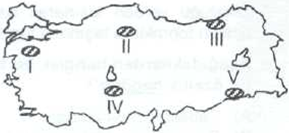 Buna göre, yukarıdaki Türkiye haritasında işaretli alanların hangisinde topraktaki yıkınma daha fazladır?A) I                                                 B) II                                        C) IIPD) IV                                              E) V16- Kalın kalker tabakaları üzerinde gelişen ve ülkemizde özellikle Akdeniz Bölgesi'nde yaygın olarak görülen toprak tipi aşağıdakilerden hangisidir?A) PodsolB) ÇernezyumC) Terra - rossaD) TundraE) Laterit17- Ülkemizde özellikle Erzurum - Kars platosunda uzun boylu ot toplulukları altında gelişen humus bakımından zengin koyu renkli topraklar genel olarak koyu renkli hangi toprak grubu içinde yer alır?A) LateritB) Terra - RossaC) Kahverengi step topraklarıD) ÇernezyomE) Tundra18- Aşağıdakilerden hangisi köyaltı yerleşmelerinin ortaya çıkmasında etkili olan faktörlerden biri değildir?A)Aileler arasında çıkan anlaşmazlıklarB)Kalabalık ailelerden koparak bağımsız yaşama isteğiC)Köylerde eğitim olanaklarının sınırlı olmasıD)Ormanların kesilerek yerleşme alanlarına dönüştürülmesiE)Tarım arazilerinin yetersiz ve birbirinden uzak olması19- Aşağıdakilerden hangisi köyaltı yerleşmelerinden biridir?A)Mezra                                       B)Bucak                                C)İlçeD)İl                                                E)Köy20- Birkaç mahallenin tek muhtarlık olarak birleştiği yerleşmelerdir. Ülkemizde özellikle Samsun-Bolu-İstanbul üçgeninde yayılış gösterir.Yukarıda tanıtılan köyaltı yerleşimi aşağıdakilerden hangisidir?A)Ağıl                                            B)Divan                                C)KomD)Çiftlik                                        E)Oba21- Batı ve Güneydoğu Toroslar ile Doğu ve Güneydoğu Anadolu’da genellikle çobanların çadırlarından oluşan geçici yerleşmelerdir.Yukarıda sözü edilen yerleşme aşağıdakilerden hangisidir?A)Dam                                          B)Ağıl                                    C)ObaD)Kom                                          E)Divan22- Aşağıdakilerden hangisi kırsal yerleşme alanlarının özelliklerinden biri değildir?A)Sayıları oldukça fazladırB)Genellikle tarım ve hayvancılık ön plandadır.C)Birçoğu elverişsiz yerlerde kurulmuştur.D)Genellikle çevresine göre yoğun nüfuslu alanlardır.E)Dağınık bir yapı gösterirler.23- Bir yöredeki yaz turizminin gelişmesi nüfus olayları üzerinde etkilidir. Yaz aylarında turist olarak gelenlerin yanında, eğlence, iş hizmet sektöründe çalışanların da gelmesiyle nüfus artmaktadır.Buna göre, aşağıdaki merkezlerin hangisinde turizm nedeniyle yaz aylarında belirgin bir nüfus artışı görülmez?A)Alanya                                      B)Bodrum                            C)KuşadasıD)İskenderun                              E)Ayvalık24- Türkiye’de iç göç olayı genellikle doğudan batıya doğru olmaktadır. En çok göç veren illerin başında Tunceli,Kars, Erzurum, Gümüşhane, Sivas, Artvin ve Ağrı gelmektedir.Buna göre, aşağıdakilerden hangisi göç veren illerimizin ortak özellikleri arasında gösterilemez?A)İş olanaklarının fazla olmasıB)Doğal koşullarının olumsuz olmasıC)Doğum oranının yüksek olmasıD)Sanayi kuruluşlarının yetersiz olmasıE)Tarımsal üretimdeki verimin düşük olması25- Aşağıdaki illerimizden hangisi yer şekilleri nedeniyle seyrek nüfuslanmamıştır?A)Kırklareli                                   B)Hakkari                             C)ArtvinD)Aydın                                        E)BayburtBaşarılar Dilerim…